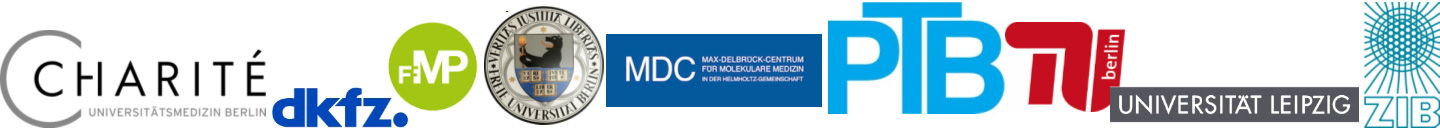 BIOQIC Application FormPersonal detailsFirst name: Last name:Email: Telephone: Eligibility/ Formal RequirementsNationality: Country of permanent residence: I am eligible to work in Germany: Yes/NoPlease note: Non-EU residents should inquire their eligibility for visa that do not exclude the employment at Berlin Universities in advance to the assessment center. Master's and Bachelor’s degrees from countries outside the EU need approval for equivalence to German Master's degree (more information on  www.kmk.org). To check whether your Bachelor and Master are acknowledged in Germany, use the Anabin database.Academic recordA-level (or equivalent) results: University: Name of degree program: Date of completion of degree: Grades achieved to date for each year (please include expected final degree result):  If undergraduate and postgraduate, please state both.Research experienceDid you work with medical imaging techniques before? If yes, please describe:PublicationsPlease list all publications:Journal publications:Conference proceedings:Other (please specify): Research Area choicePlease indicate your theme of choiceTheme:Reason:Personal statementPlease give us some details why you would like to be part of the program (half-page max)Additional detailsPlease let us know where you heard about BIOQIC